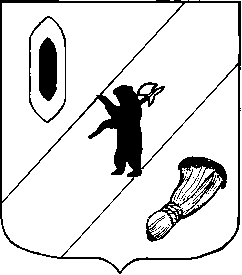 АДМИНИСТРАЦИЯ  ГАВРИЛОВ-ЯМСКОГОМУНИЦИПАЛЬНОГО  РАЙОНАПОСТАНОВЛЕНИЕ26.06.2017 № 646Об утверждении ставки субсидии, предоставляемой из бюджета муниципального района на компенсацию части затрат на подсевподпокровных и посев беспокровных многолетних травВ соответствии с Бюджетным кодексом РФ, постановлением Администрации Гаврилов-Ямского муниципального района от 12.09.2014 года №1268 «Об утверждении муниципальной программы «Развитие сельского хозяйства в Гаврилов-Ямском муниципальном районе», руководствуясь статьей 26 Устава Гаврилов-Ямского муниципального района,АДМИНИСТРАЦИЯ МУНИЦИПАЛЬНОГО РАЙОНА ПОСТАНОВЛЯЕТ:Утвердить ставку субсидии, предоставляемую из бюджета муниципального района на компенсацию части затрат на подсев подпокровных и посев беспокровных многолетних трав на 2017 год согласно Приложению.Контроль  за исполнением постановления возложить на  заместителя Главы Администрации муниципального района – начальника Управления финансов Баранову Е.В.Опубликовать настоящее постановление на официальном сайте Администрации Гаврилов-Ямского муниципального района в сети Интернет.Постановление вступает в силу с момента его подписания.И.о. Главы Администрациимуниципального района –первый заместительГлавы Администрациимуниципального района	  А.А.ЗабаевПриложение к постановлению Администрации Гаврилов-Ямскогомуниципального районаот 26.06.2017 № 646СТАВКА	субсидии, предоставляемой из бюджета муниципального района на компенсацию части затрат на подсев подпокровных и посев беспокровных многолетних трав, на 2017 годБМР – бюджет муниципального районаБюджетСредства бюджета, тыс. руб.Посевная площадь,га   Ставка субсидии на 1 га, руб.БМР500,0   1419352,36